PROJETO: 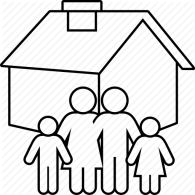 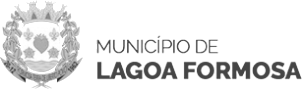 “EM CASA TAMBÉM SE APRENDE”                             MATEMÁTICA - 3º ANO DO ENSINO FUNDAMENTAL___________________________________________________________________________ATIVIDADE  01 – Data:   15 /09/2020ALUNO (A):___________________________________________________________________________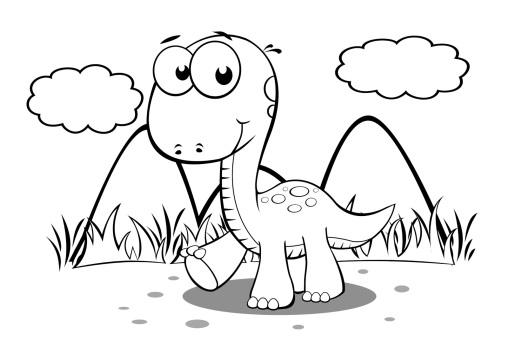 1) Complete as continhas com os números que faltam: 2           1                        6   	   3 	    7        X     2                        x    2                      x    2                       x    2    4    4    2                       1   2   0	                   8                            6                                                     6                   +  5     2     6             +   3      7     4            +    6       7      3                  +   8      7   9      3      4                8      0      0                  8       3      3                   1    2     1      9   9    8                 6    1    9                   6   2    0                   8-                           -                               -   	                             -   2    7   9    3     5                0     4     5                 5    4    3                   5    3 ________________________________________________________________________________________2) Lá vem mais desafios para você!Este é um TRIÂNGULO MÁGICO. Nele estão os números 1, 5 e 9. ● Escreva nos quadrinhos os números  2, 3, 4, 6, 7 e 8 sem repeti-los, de modo que a soma de qualquer lado seja igual a 20: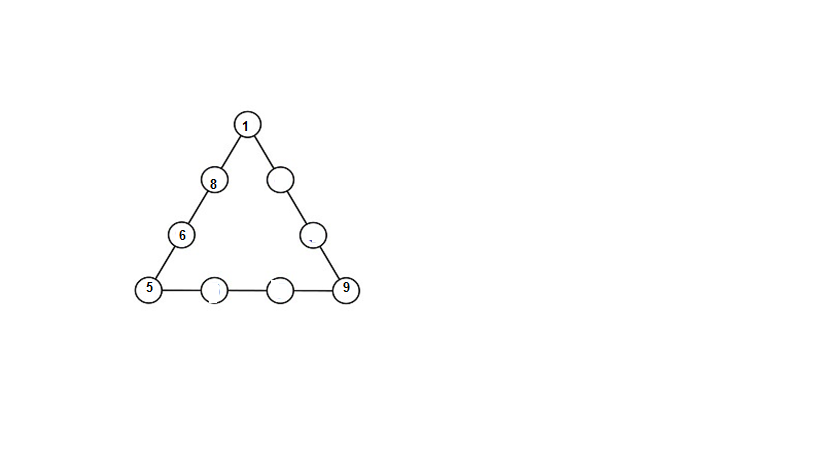 Já comecei!	                          Observe o 1º lado:                                                                                                      1 + 8 + 6 + 5 = 20Vamos completar outros triângulos mágicos? Lembre-se: não podemos repetir números no mesmo triângulo. 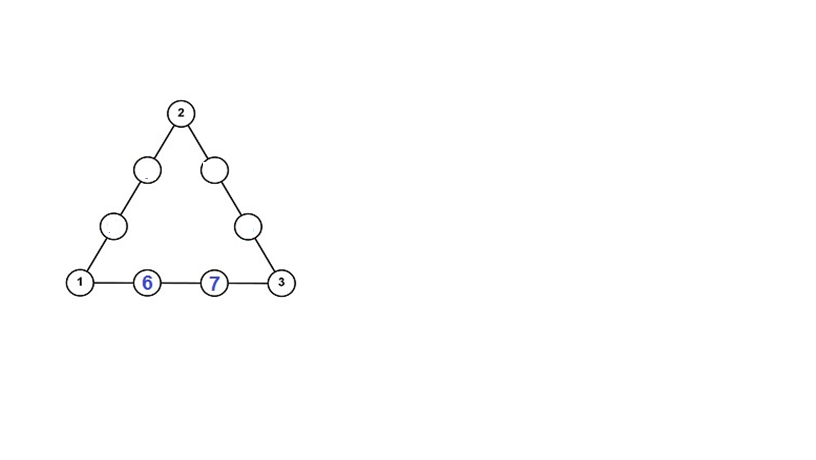 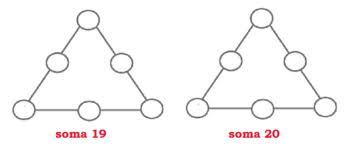 ________________________________________________________________________________________3) Resolva revendo dinheiro e operações:a) João fez um depósito no Banco, no valor de R$378,00 em dinheiro e mais dois cheques: um no valor de R$250,00 e o outro no valor de R$131,00, Quanto essa pessoa depositou?Operação                            Resposta:________________________________________________________________________________________________________________________________________________b) Um rapaz, ao descontar um cheque de R$457,00, recebeu da moça do caixa essa quantia em 8 notas. Quais são essas notas?                + 		+	+	+	+	+ 	+              =   R$457,00________________________________________________________________________________________c) O Sr.Ari entregou ao caixa a quantia de R$90,00 para pagar uma conta de luz no valor de R$37,00, e uma conta de telefone no valor de R$48,00. ●Quanto ele pagou no total?__________________________________●O Sr. Ari recebeu uma nota de troco. Qual?___________________________Operações:                ●                                                                ●_______________________________________________________________________________________d) Dona Fátima pediu à moça do caixa para trocar 100 reais por notas de menor valor. A moça do caixa deu à senhora 6 notas. Que notas são essas?                + 		+	+	+	+	 =   R$100,00________________________________________________________________________________________e) Dona Mychelle retirou R$458,00 da sua conta bancária. Pagou a internet no valor de R$163,00 e uma conta do açougue no valor de R$119,00. O restante ela guardou na bolsa.● Qual o valor total das duas contas juntas?________________________________                    operações:● Quanto sobrou?______________________Desenhe a quantia restante da Dona Mychelle usando o menor número de notas possível:                + 		+	+	+	+	 =   R$_________PROJETO: “EM CASA TAMBÉM SE APRENDE”                             MATEMÁTICA - 3º ANO DO ENSINO FUNDAMENTAL___________________________________________________________________________ATIVIDADE  02 – Data:   16/09/2020ALUNO (A):___________________________________________________________________________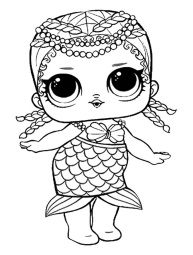 Veja o ano que surgiram algumas das invenções que contribuíram para o desenvolvimento da humanidade: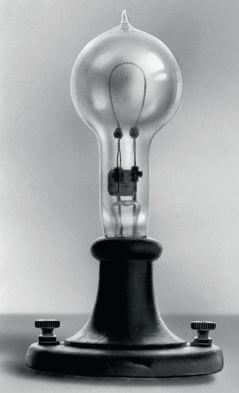 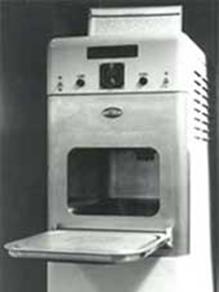 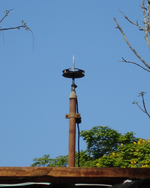 1752 	Para- raio   1826 	surgiu a fotografia 	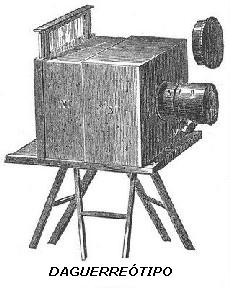 1876 	telefone 1880 	lâmpada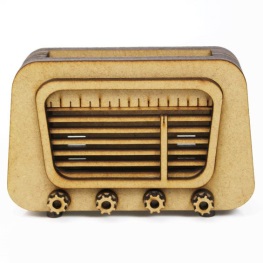 1896 	rádio 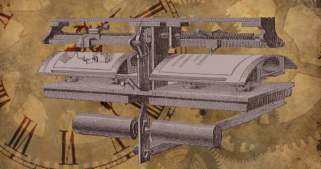 1952 	micro-ondas	1968 	máquina de xérox 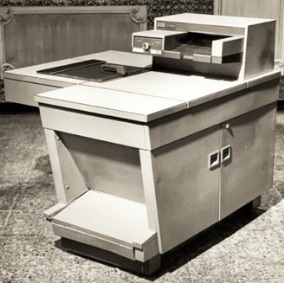 1970 	vídeo- cassete 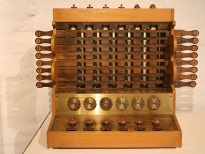 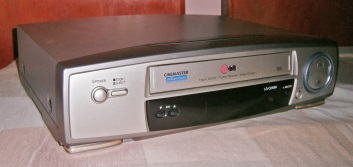 1971 	calculadora de bolso1988	aparelho de fax________________________________________________________________________________________1) Agora responda: se estamos em 2020...a) Quais dessas invenções têm mais de 100 anos?(    ) micro-ondas           (    ) rádio             (    ) máquina de xerox        (    ) telefoneb) Qual dessas invenções tem mais de 200 anos? ______________________________________________c) A última dessas invenções tem quanto tempo de existência?____________________________________operação: d) A primeira dessas invenções tem quanto tempo de existência?__________________________________operação: 2) Vamos rever? Arme as operações e resolva-as:SUBTRAÇÕES:                           a)                                        b)                                       c)a) 500 – 128 = _______b) 6081  - 517 = ______c) 72  - 38 = ________________________________________________________________________________________________ADIÇÕES:                                        a)                                      b)                                        c) a) 1248 + 684 = ________b) 329 +507 =__________c) 75 + 57 = __________________________________________________________________________________________________MULTIPLICAÇÕES :                a)      1 9               b)                          c)a) 2 x 19 = _________                   x     2b) 2 x 270 = ________c) 2 x 1345 = ________________________________________________________________________________________3) Revendo divisão com desenho. Veja como fiz: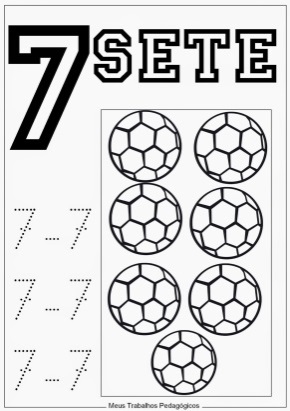 a) 15 : 2 =  7      resto=  1	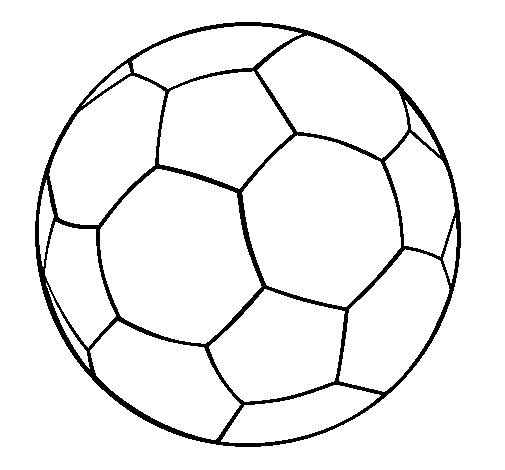 Quinze dividido por 2 é igual a 7 para cada e sobra um. Continue fazendo:b) 12 ÷ 2 = __________ , resto ___________c) 12 ÷ 3 = __________, resto ____________d) 19 ÷ 3 = _________, resto ____________e) 18 ÷ 2 = _________, resto __________f) 14 ÷ 3 = _________, resto _________g) 15 ÷ 3 = __________, resto ________	PROJETO: “EM CASA TAMBÉM SE APRENDE”                             MATEMÁTICA - 3º ANO DO ENSINO FUNDAMENTAL___________________________________________________________________________ATIVIDADE  03 – Data:   17/09/2020ALUNO (A):___________________________________________________________________________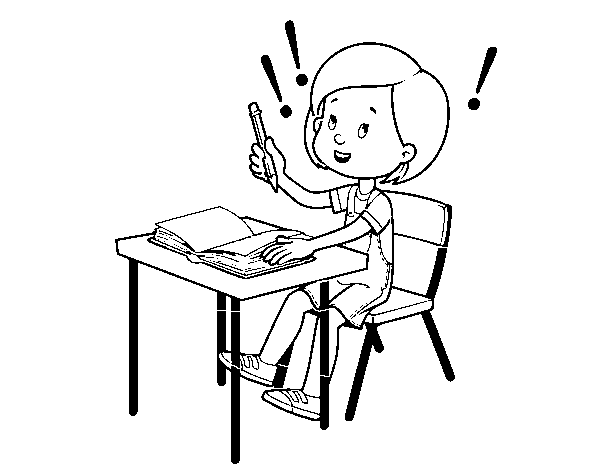 1) Complete as circunferências abaixo com os números 1,4,7 e 8, de modo que a soma dos números em qualquer linha reta seja igual a 15.Já coloquei o 4.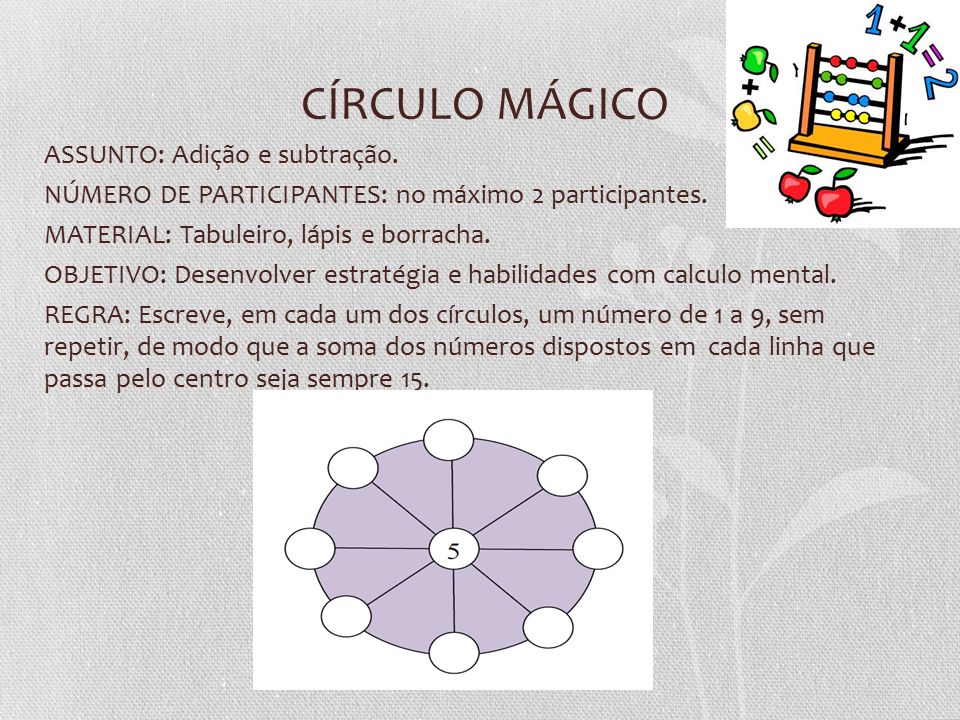                                                                                                    b)  a)                                                                 5 + 6 + 4 = 15________________________________________________________________________________________2) Distribua nos círculos os números de forma que a soma de cada linha reta seja 15.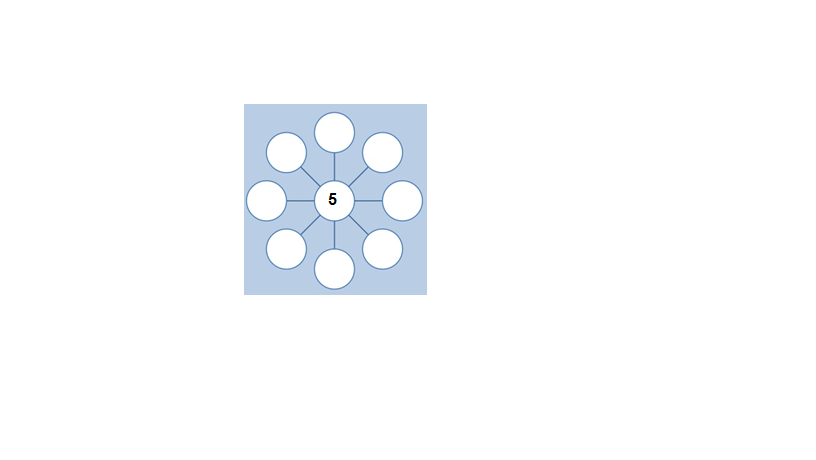 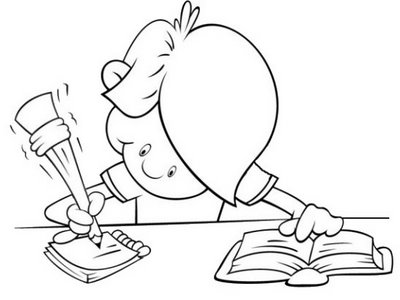 ________________________________________________________________________________________3) Complete as tabelas fazendo os cálculos mentalmente :__________________________________________________________________________________3) Na fazenda de André tem plantações de alimentos que são vendidos no CEASA. Veja a tabela com o resultado da colheita de hoje.Agora faça os cálculos e responda:a) Quantas unidades de tomate foram colhidos hoje?Operação:                                           Resposta:__________________________________________________________________________________________________________________________________________b) Quantas unidades de tomate faltaram para termos 5 dezenas de tomates? _________________________c) Quantas mandiocas foram colhidas?______________________ Se metade dessa quantidade já está vendida, quantas faltam para vender?_____________________.d) Se uma caixa de batata tem aproximadamente 70 batatas, quantas unidades tem nas duas caixas?Operação                                         Resposta:__________________________________________________________________________________________________________________________________________e) 8 dúzias de laranjas correspondem a quantas laranjas?( Use desenho, adição ou multiplicação)                         Resposta:__________________________________________________________________________________________________________________________f) Quantas laranjas faltam para uma centena?_____________________________________g) Se 3 dúzias de laranjas estão vendidas, quantas faltam para vender?Operação                                                   Resposta:______________________________________________________________________________________________________________________________________h) As 60 alfaces colhidas serão colocadas em caixas com 10 alfaces em cada. Quantas caixas serão necessárias?Desenho:                                                               Resposta:________________________________________PROJETO: “EM CASA TAMBÉM SE APRENDE”                             MATEMÁTICA - 3º ANO DO ENSINO FUNDAMENTAL___________________________________________________________________________ATIVIDADE  04 – Data:   18/09/2020ALUNO (A):___________________________________________________________________________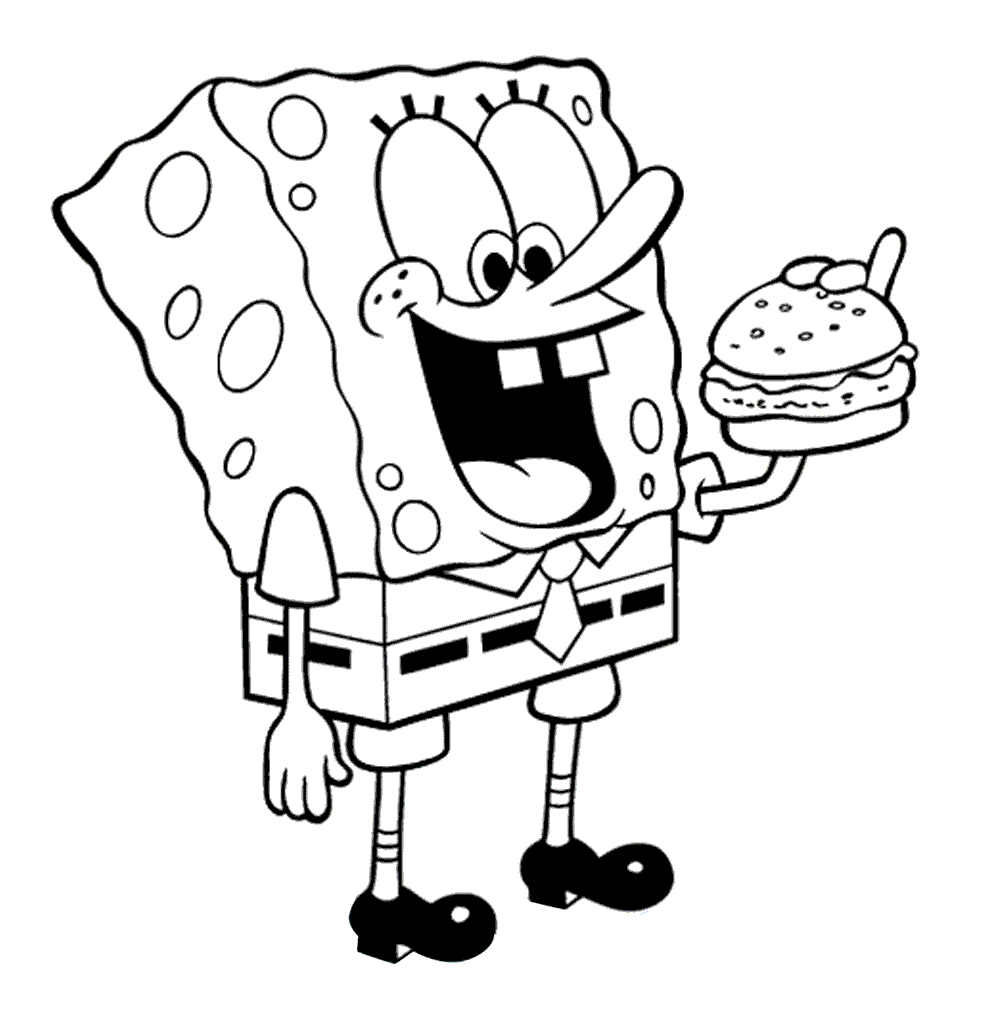 1) Usando o material dourado. Observe as imagens.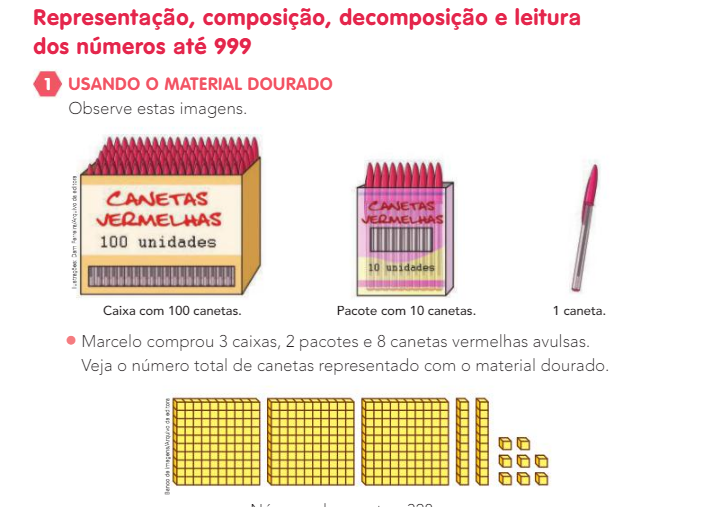 Marcelo comprou 3 caixas, 2 pacotes e 8 canetas vermelhas avulsas. Veja o número total de canetas representado com o material dourado.                                        Número de canetas: 328                                       Decomposição: 328 = 300 + 20 + 8                                        Leitura: trezentos e vinte e oito.  O número 328 tem 3 algarismos. Observe que posição de cada algarismo no número é muito importante.                           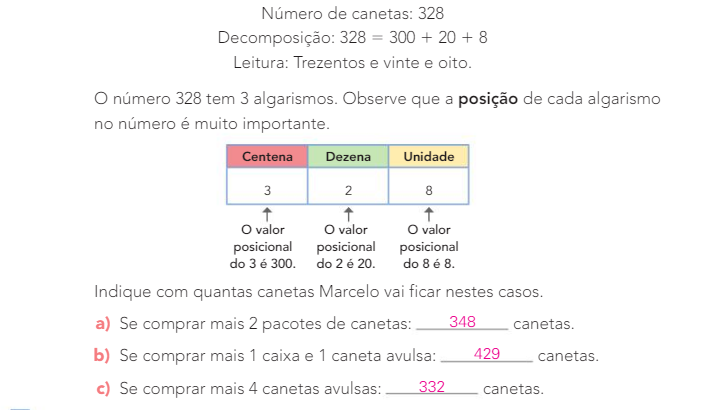 Indique com quantas canetas Marcelo vai ficar nestes casos.a) Se comprar mais 2 pacotes de canetas: __________ canetas.b) Se comprar mais 1 caixa e 1 caneta avulsa:__________ canetas.c) Se comprar mais 4 canetas avulsas:_________ canetas.________________________________________________________________________________________2) Marisa comprou 6 caixas, 2 pacotes e 5 canetas avulsas. Veja a representação com o material dourado. 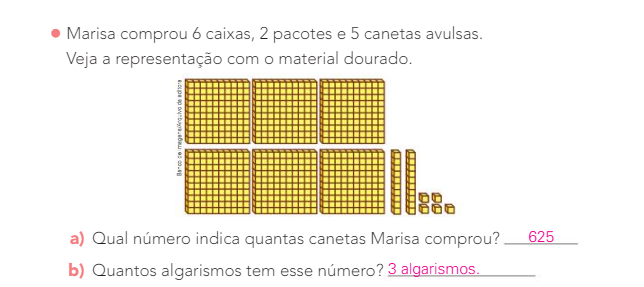 a) Qual número indica quantas canetas Marisa comprou?_________b) Quantos algarismos tem esse número?__________c) Complete o quadro ao lado: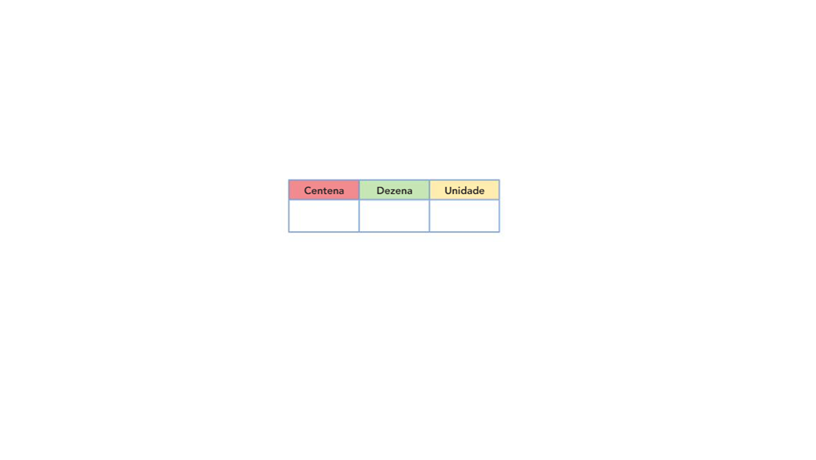 d) Qual é o valor posicional do algarismo 6 nesse número? __________e) E do algarismo 5 ?______________f) Como é a decomposição desse número em centenas, dezenas e unidades?__________ = ________+ ________+________ g) Como se lê esse  número?_______________________________________________________________________________________________________________________3) Observe o numeral ao lado e responda: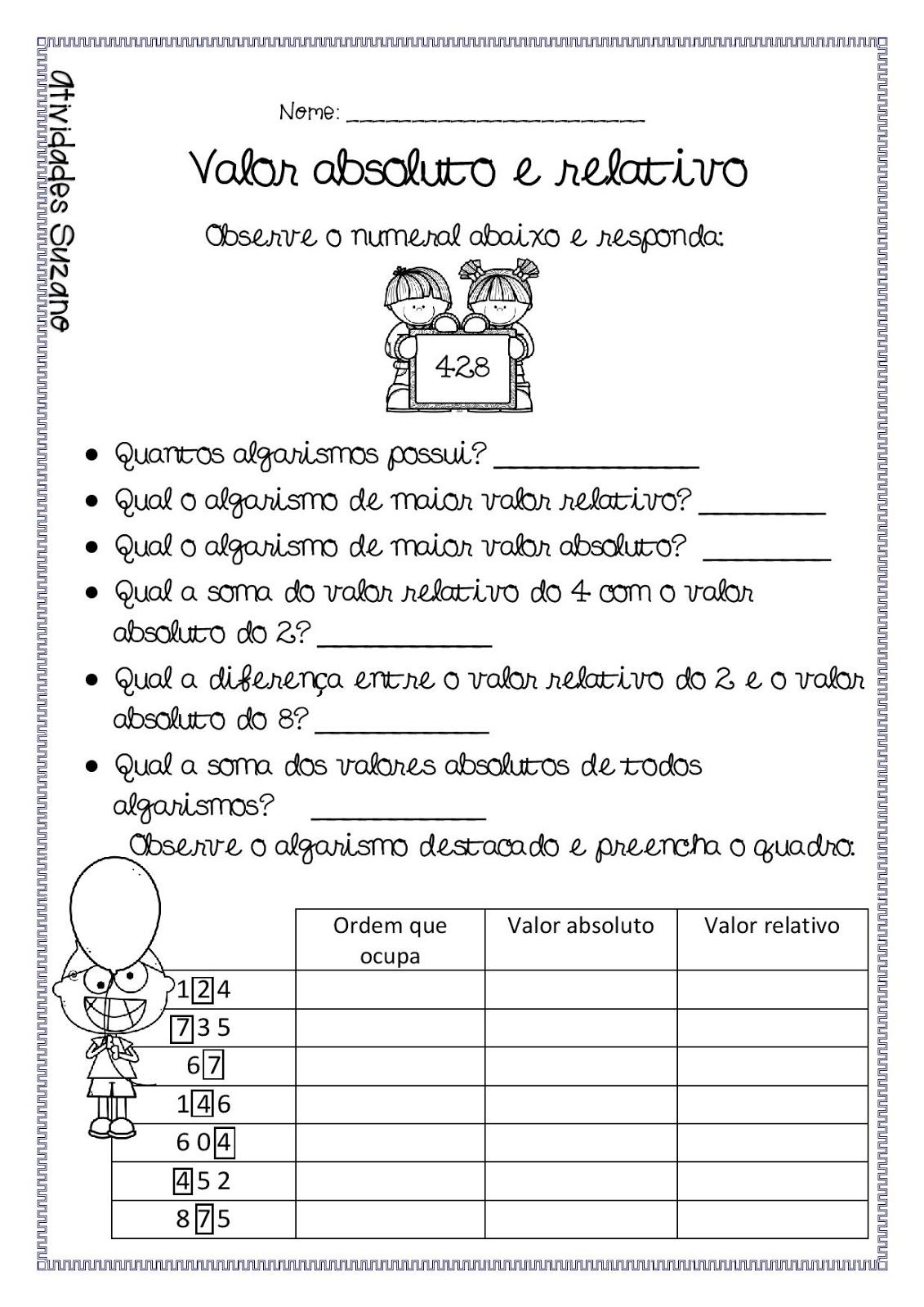 a) Quantos algarismos possui?_____________________b) Qual o algarismo de maior valor relativo?________________c) Qual o algarismo de maior valor absoluto?_______________d) Qual a soma do valor relativo do 4 com o valor absoluto do 2?_____________e) Qual a diferença entre o valor relativo do 2 e o valor absoluto do 8?______________f) Qual a soma dos valores absolutos de todos os algarismos?_________________ ________________________________________________________________________________________4) Observe o algarismo destacado e preencha o quadro: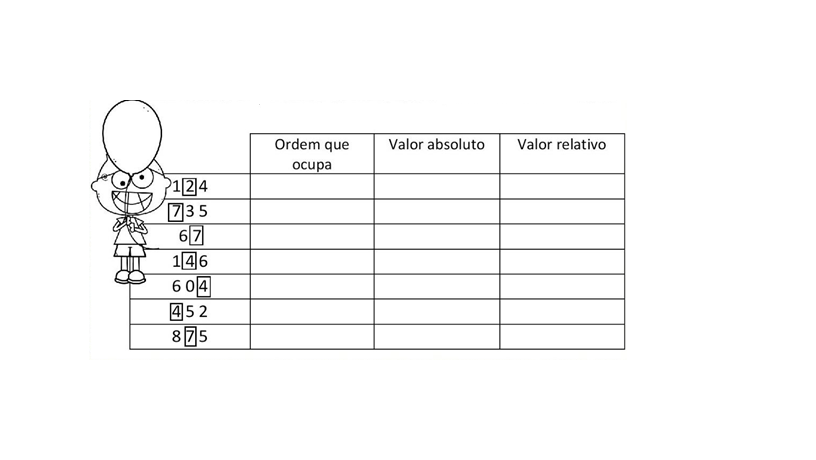 ________________________________________________________________________________________5) Escreva como se leem os números das cartelas a seguir:a) 534 _________________________________________________________________________________b) 708 _________________________________________________________________________________c) 620 __________________________________________________________________________________d) 465 __________________________________________________________________________________e) 984 __________________________________________________________________________________PROJETO: “EM CASA TAMBÉM SE APRENDE”                             MATEMÁTICA - 3º ANO DO ENSINO FUNDAMENTAL___________________________________________________________________________ATIVIDADE  05 – Data:   21/09/2020ALUNO (A):___________________________________________________________________________1) Pedro está construindo listas de números. Como você daria continuidade a cada uma delas?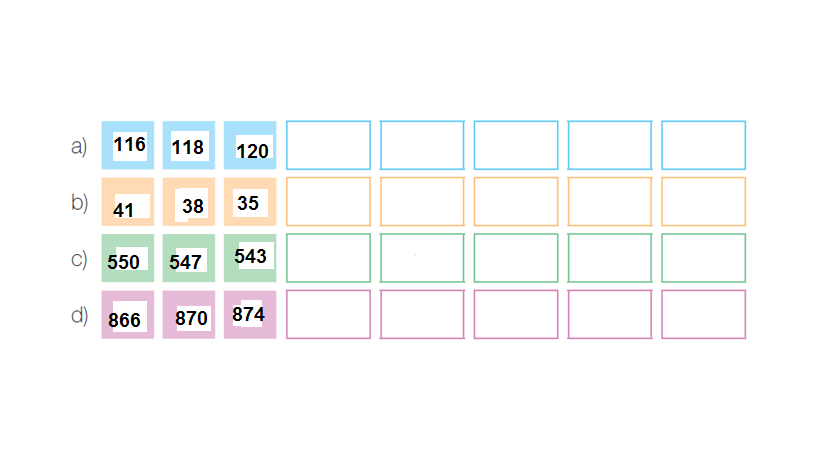 ________________________________________________________________________________________2)Jogo da cruzadinhaVocê já brincou de cruzadinha? Complete a cruzadinha a seguir com os números correspondentes àspistas apresentadas.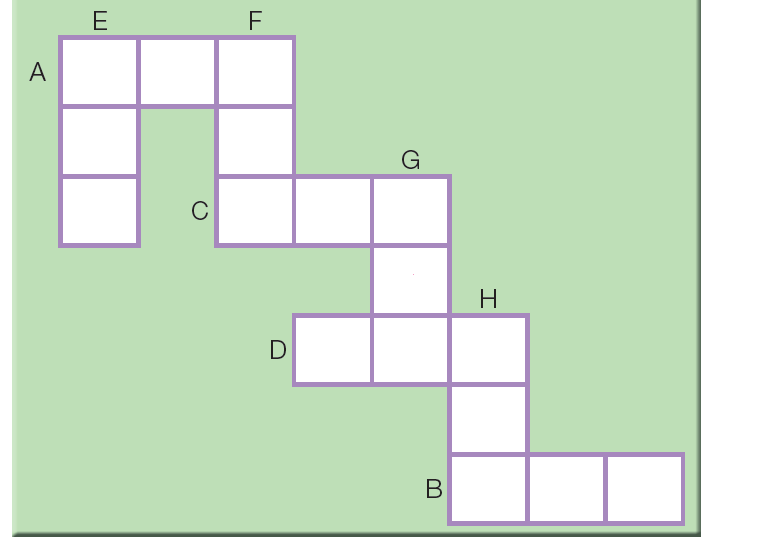 HorizontaisA: Sucessor de cemB: maior número de três algarismos todos diferentesC: Trezentos e vinte e cincoD: Antecessor de quatrocentos e sessentaVerticaisE: Sucessor de 99F: Cento e cinquenta e trêsG: Quinhentos e cinquenta e cincoH: Sucessor de novecentos e noventa e oito.3) Veja os resultados de um jogo do qual participaram Tarsila, Patrícia e Clarice.	Fazer os cálculos: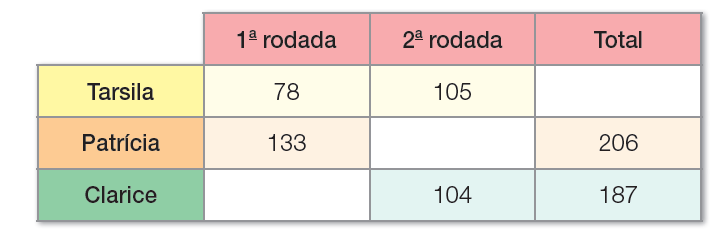 a) Complete a tabela.b) Quantos pontos Tarsila fez no total? __________________________c) Quantos pontos Patrícia fez na segunda rodada? ___________________________d) Quantos pontos Clarice fez na primeira rodada? ____________________________e) Qual das meninas fez mais pontos? ____________________________f) Qual delas fez menos pontos? _______________________________________________________________________________________________________________________4)O pega-varetas é um jogo antigo e bastante conhecido. Ele é realizado com varetas coloridas e seu objetivo é retirar do monte uma vareta de cada vez sem que as outras se movam. Cada cor de vareta tem uma pontuação. A amarela vale 5 pontos, a verde vale 10 pontos, a vermelha vale 30 pontos e a preta, 60 pontos. O participante que conseguir ficar com a vareta preta pode usá-la para retirar outra, lembrando que as demais varetas não podem se mover. O jogo termina quando forem retiradas todas as varetas pelos participantes. Ganha o jogo quem fizer mais pontos.  Paulo e Virgínia adoram brincar com esse jogo. Virgínia foi anotando em um quadro a quantidade de varetas que cada um tirava durante a partida.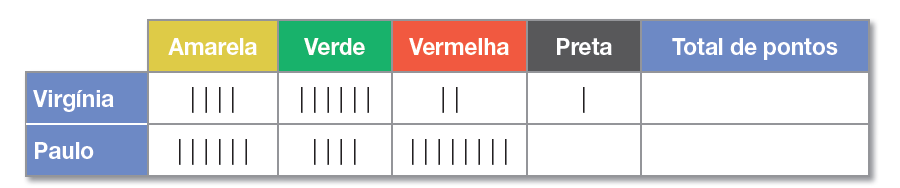 Ajude Paulo e Virgínia a saber quem ganhou essa partida. Para isso, complete o quadro com o total de pontos de Paulo e Virgínia.2. Responda às questões:a) Quem ganhou o jogo? _________________________________b) Qual é a diferença de pontos entre os dois participantes? ___________________________________c) Se Paulo tivesse retirado 10 amarelas, 10 verdes, 10 vermelhas e 1 preta, quantos pontos teria feito? ____________________Fazer os cálculos:Número 6842101218162022Metade ou  ÷2Número 3961218152124Terça parte ou  ÷3Número 6105220479Dobro  ou  x 2Número 083524101triplo  ou  x 3Alimento Tomate Mandioca Batata Laranja Alface Quantidades 4 dúzias5 dezenas 2 caixas 8 dúzias 60 unidades 